О  внесении дополнении  и изменений на Административный регламент исполнения муниципальной функции «Муниципальный земельный контроль» на территории  сельского поселения Лесной сельсовет, утвержденный постановлением главы  сельского поселения Лесной сельсовет муниципального района Чишминский район Республики Башкортостан  от 20.11.2012года № 43       На основании протеста прокурора  Чишминского района № 68-2016 от 31.03.2016года    ПОСТАНОВЛЯЮ:В наименования разделов 2-4 внести следующие изменения:а) Добавить Раздел Стандарт проведения проверок при осуществлении муниципального земельного контроля.- Муниципальный земельный контроль проводится в форме проверок (плановых и внеплановых) в отношении юридических лиц, индивидуальных предпринимателей и физических лиц (далее – субъекты проверок).- Муниципальный земельный контроль осуществляется в соответствии с:Земельным кодексом Российской Федерации;Федеральным законом от 06.10.2003 № 131-ФЗ «Об общих принципах организации местного самоуправления в Российской Федерации»;Федеральным законом от 26.12.2008 № 294-ФЗ «О защите прав юридических лиц и индивидуальных предпринимателей при осуществлении государственного контроля (надзора) и муниципального контроля»;Положением о муниципальном земельном контроле в Лесном сельском  поселении  муниципального района Чишминский район, решение Совета  сельского поселения Лесной сельсовет от 01.11. 2010 г. № 25, - Субъекты проверок – юридические лица и индивидуальные предприниматели - представляют документы, связанные с целями, задачами и предметом проверки, в соответствии с требованиями Федерального закона от 26.12.2008 № 294-ФЗ  «О защите прав юридических лиц и индивидуальных предпринимателей при осуществлении государственного контроля (надзора) и муниципального контроля». Документы представляются в виде копий, заверенных подписью руководителя, иного уполномоченного (должностного) лица и печатью (при ее наличии).Субъекты проверок – физические лица – представляют документ, удостоверяющий личность субъекта проверки,  правоустанавливающие документы на земельный участок, документы на объекты недвижимости.- Сроки проведения плановых и внеплановых проверок (документарных или выездных) не могут превышать двадцати рабочих дней.-  Результатом муниципального земельного контроля является акт проверки и направление документов в орган государственного земельного контроля при выявлении нарушений в деятельности субъекта проверки.- Муниципальный земельный контроль осуществляется на безвозмездной основе.     б). Добавить Раздел Досудебный ( внесудебный) порядок обжалования решений и действий( бездействия) органа, исполняющего государственную функцию, а также их должностных лиц.- Заинтересованные лица имеют право на обжалование решений, принятых в ходе исполнения государственной функции, действий или бездействия должностных лиц Администрации в досудебном (внесудебном) порядке.Предметом досудебного (внесудебного) обжалования решений и действий (бездействия), принимаемых (осуществляемых) в ходе исполнения государственной функции, являются:- нарушения положений Административного регламента;- принятие противоправных решений;- нарушение правил служебной этики.    Жалобы на решения, принятые муниципальным земельным инспектором, подаются Главе Администрации.    Жалоба может быть направлена по почте, с использованием Интернета, официального сайта  сельского поселения, федеральной муниципальной информационной системы «Единый портал государственных и муниципальных услуг (функций)», а также может быть принята при личном приеме заявителя.    Жалоба должна содержать:- наименование органа, исполняющего муниципальную функцию, должностного лица органа, исполняющего муниципальную функцию, муниципального служащего, решения и действия (бездействие) которых обжалуются;- фамилию, имя, отчество (последнее - при наличии) физического лица или индивидуального предпринимателя, наименование юридического лица, сведения о месте жительства (для физического лица) или месте нахождения юридического лица, индивидуального предпринимателя, а также номер (номера) контактного телефона, адрес (адреса) электронной почты (при наличии) и почтовый адрес, по которым должен быть направлен ответ заявителю;- сведения об обжалуемых решениях и действиях (бездействии) департамента, должностного лица Администрации либо муниципального  служащего;- доводы, на основании которых заявитель не согласен с решением и действием (бездействием) Администрации, должностного лица Администрации либо муниципального служащего. Заявителем могут быть представлены документы (при наличии), подтверждающие доводы заявителя, либо их копии.      Жалоба, поступившая в Администрацию, подлежит рассмотрению должностным лицом, наделенным полномочиями по рассмотрению жалоб, в течение 15 дней со дня регистрации письменного обращения.      Основания для отказа в рассмотрении жалобы либо приостановления ее рассмотрения отсутствуют.      По результатам рассмотрения жалобы Администрация принимает одно из следующих решений:- удовлетворяет жалобу, в том числе в форме отмены принятого решения, исправления допущенных Администрацией опечаток и ошибок в выданных в результате исполнения муниципальной функции документах;- отказывает в удовлетворении жалобы.      Не позднее дня, следующего за днем принятия решения, заявителю в письменной форме и по желанию заявителя в электронной форме направляется мотивированный ответ о результатах рассмотрения жалобы.      В случае, если в жалобе не указаны фамилия гражданина, направившего обращение, и почтовый адрес, по которым должен быть направлен ответ, ответ на жалобу не дается. Если в указанной жалобе содержатся сведения о подготавливаемом, совершаемом или совершенном противоправном деянии, а также о лице, его подготавливающем, совершающем или совершившем, жалоба подлежит направлению в государственный орган в соответствии с его компетенцией.     Администрация при получении письменной жалобы, в которой содержатся нецензурные либо оскорбительные выражения, угрозы жизни, здоровью и имуществу должностного лица, а также членов его семьи, вправе оставить жалобу без ответа по существу поставленных в ней вопросов и сообщить заявителю, направившему жалобу, о недопустимости злоупотребления правом.      В случае, если текст жалобы не поддается прочтению, ответ на жалобу не дается и она не подлежит направлению на рассмотрение в государственный орган, орган местного самоуправления муниципального образования района или должностному лицу в соответствии с их компетенцией, о чем в течение 7 дней со дня регистрации жалобы сообщается гражданину, направившему обращение, если его фамилия и почтовый адрес поддаются прочтению.     В случае, если в жалобе содержится вопрос, на который заявителю многократно давались письменные ответы по существу в связи с ранее направляемыми жалобами, и при этом в жалобе не приводятся новые доводы или обстоятельства, Глава Администрации вправе принять решение о безосновательности очередной жалобы и прекращении переписки с гражданином по данному вопросу при условии, что указанная жалоба и ранее направляемые жалобы направлялись в Администрацию или одному и тому же должностному лицу. О данном решении уведомляется заявитель, направивший жалобу.      В случае, если ответ по существу поставленного в жалобе вопроса не может быть дан без разглашения сведений, составляющих государственную или иную охраняемую федеральным законом тайну, заявителю, направившему жалобу, сообщается о невозможности дать ответ по существу поставленного в нем вопроса в связи с недопустимостью разглашения указанных сведений.     В случае, если причины, по которым ответ по существу поставленных в жалобе вопросов не мог быть дан, в последующем были устранены, заявитель вправе вновь направить жалобу в Администрацию.В случае необходимости в подтверждение своих доводов заявитель прилагает к письменной жалобе документы и материалы либо их копии.         Основанием для начала процедуры досудебного (внесудебного) обжалования является жалоба заявителя.Жалоба в течение трех дней с момента поступления регистрируется уполномоченным лицом Администрации. Оригинал жалобы остается в Администрации и вместе с копиями материалов, представленных заявителем, передается ответственному лицу для рассмотрения. Если в результате рассмотрения жалоба признана обоснованной, то принимается решение об осуществлении действий по предоставлению сведений заявителю и применении мер ответственности к специалисту, допустившему в ходе исполнения муниципальной функции нарушения, которые повлекли за собой письменную жалобу заявителя.За неисполнение Административного регламента специалисты Администрации несут ответственность в соответствии с действующим законодательством Российской Федерации.Заявителю направляется сообщение о принятом решении и действиях, осуществленных в соответствии с принятым решением, в течение пяти рабочих дней после принятия решения.В досудебном (внесудебном) порядке действия (бездействие), решения должностными лицами Администрации осуществляемые (принимаемые) в ходе исполнения муниципальной функции, могут быть обжалованы в устной, письменной или электронной форме. Жалоба заявителя рассматривается в Администрации в течение тридцати календарных дней со дня регистрации. Жалоба заявителя считается разрешенной, если рассмотрены все поставленные в ней вопросы, приняты необходимые меры и даны письменные ответы по существу всех поставленных в жалобе вопросов.Для обжалования действий (бездействия) и решений, осуществленных (принятых) в ходе исполнения муниципальной функции, заинтересованные лица вправе получить в Администрации копии документов и информацию, необходимые для обоснования и рассмотрения жалобы.Информация и документы, необходимые для обоснования и рассмотрения жалобы, предоставляются заинтересованным лицам в трехдневный срок после направления жалобы в Администрацию.     2. В п.1.4 регламента  дополнить  источники опубликования приведенных нормативных правовых актов: постановлением Правительства Российской Федерации от 19 августа 2011 года N 705( опубликован Российская газета, № 189, 26.08.2011); 
постановлением Правительства Российской Федерации от 30 июня 2012 года № 674(опубликован Собрание законодательства Российской Федерации, № 28, 09.07.2012); 
постановлением Правительства Российской Федерации от 25 августа 2012 года N852(опубликован Российская газета, № 200, 31.08.2012); 
постановлением Правительства Российской Федерации от 3 декабря 2012 года № 1254(опубликован Собрание законодательства Российской Федерации, № 50 (ч.VI), 10.12.2012); 
постановлением Правительства Российской Федерации от 18 декабря 2012 года № 1334 (опубликован Собрание законодательства Российской Федерации, № 52, 24.12.2012) (о порядке вступления в силу см. пункт 2 постановления Правительства Российской Федерации от 18декабря 2012 года № 1334);
постановлением Правительства Российской Федерации от 23 января 2014 года №53(опубликован Официальный интернет-портал правовой информации www.pravo.gov.ru, 28.01.2014).3.   Раздел 3  Административного регламента дополнить словами « в том числе особенности  выполнения административных процедур и административных действий в электронной форме»;     В пункт 3.2.4 раздела 3.2.  внести следующие  дополнения:Органы муниципального земельного контроля направляют проекты ежегодных планов муниципальных проверок до их  утверждения на согласование в территориальные органы федеральных органов государственного земельного надзора до 1 июня года, предшествующего году проведения соответствующих проверок;    Пункт 3.4.6. Регламента заменить словами:  «Юридические лица, индивидуальные предприниматели вправе вести журнал учета проверок по типовой форме, установленной федеральным органом исполнительной власти, уполномоченным Правительством Российской Федерации.      Пункт 3.5.3 и 3.5.4 раздела 3.5 дополнить словами « направления акта проверки и других документов в форме электронного документа, подписанного усиленной квалифицированной электронной подписью лица, составившего данный акт»;        Пункт 3.5.5 раздела 3.5 внести изменения « копия акта проверки, содержащего сведения о выявлении признаков, указывающих на нарушение земельного законодательства, в течение трех дней со дня составления акта проверки направляют копию акта проверки  с указанием информации о наличии признаков выявленного нарушения в Чишминский отдел Управления Федеральной службы государственной регистрации, кадастра и картографии по Республике Башкортостан для рассмотрения и принятия административных мер.Глава сельского поселенияЛесной сельсовет                                                          Р. С. Кульбаевбаш[ортостан Республика]ымуниципаль районыНШишм^ районылесной  ауыл СОВЕТЫ ауыл бил^м^]е  БАШЛЫЫУ<&к  урам, 1/1, 2-се Алкино ауылы, Шишм& районы,Башкортостан Республика]ы452155баш[ортостан Республика]ымуниципаль районыНШишм^ районылесной  ауыл СОВЕТЫ ауыл бил^м^]е  БАШЛЫЫУ<&к  урам, 1/1, 2-се Алкино ауылы, Шишм& районы,Башкортостан Республика]ы452155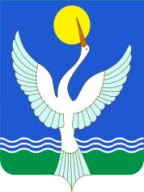 главасельского поселения лесной сельсоветмуниципального районачИШМИНСКИЙ РАЙОНРеспублики Башкортостанул.Центральная  1/1, с.Алкино-2,Чишминский район,                                                                            Республики Башкортостан,  452155главасельского поселения лесной сельсоветмуниципального районачИШМИНСКИЙ РАЙОНРеспублики Башкортостанул.Центральная  1/1, с.Алкино-2,Чишминский район,                                                                            Республики Башкортостан,  452155главасельского поселения лесной сельсоветмуниципального районачИШМИНСКИЙ РАЙОНРеспублики Башкортостанул.Центральная  1/1, с.Алкино-2,Чишминский район,                                                                            Республики Башкортостан,  452155[арар25 апрель  2016 й.                                                                                           №  33          №  33          №  33ПОСТАНОВЛЕНИЕ      25 апреля 2016 г.